Publicado en CDMX el 01/04/2019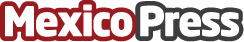 Hoteles Las Brisas, Convex Monterrey y Estación Indianilla entre los ganadores de los Wedding Awards 2019 Las más de 32,000 empresas de Bodas.com.mx han optado, un año más, al galardón Wedding Award que las reconoce como los mejores profesionales del sector nupcialDatos de contacto:Rosa CabreraTel.: (+34) 934 454 Nota de prensa publicada en: https://www.mexicopress.com.mx/hoteles-las-brisas-convex-monterrey-y-estacion Categorías: Entretenimiento E-Commerce Recursos humanos http://www.mexicopress.com.mx